Смотри на него как на равногоСложившаяся ситуация с трудоустройством инвалидов далека от той, которую можно назвать удовлетворительной. Подавляющее количество людей с инвалидностью не имеют возможности полноценно трудиться и основная причина этого даже не столько в отсутствии у них необходимых профессиональных навыков, сколько в сложной адаптации к современным условиям рынка труда. И главной задачей решения проблемы трудовой занятости инвалидов становится определение тех механизмов, которые позволят им максимально эффективно использовать свои способности.Для этого необходимы две составляющие. 1.Создание условий окружающей среды, при которых люди с инвалидностью смогут чувствовать себя на равных с другими участниками общественной жизни. 2.  Индивидуальная работа с потребностями инвалида создание психологических, мотивационных и социальных основы для того, чтобы сам человек с инвалидностью избавился от своих комплексов и стремился к независимой, общественно- полезной жизнедеятельности. Решение проблемы включения людей с инвалидностью в рынок труда решается с двух сторон. Со стороны общества должно быть движение навстречу инвалидам путем изменения некоторых правил и создания доступной инфраструктуры (не только архитектурная доступность, но и отношение к людям с инвалидностью, избавление от существующих стереотипов и предрассудков), и обратное движение не менее важно. Без активной жизненной позиции людей с инвалидностью решение проблем их трудовой занятости невозможно.Люди с инвалидностью различны в своих потребностях, и нельзя равнять инвалидов по зрению и человека с синдромом Дауна. Соответственно, и подход в трудоустройстве  подразумевает разные составляющие. Всех инвалидов можно поделить на 3 группы: 1. К первой группе относятся инвалиды, уже готовые к трудовой деятельности и нуждающиеся в информационных услугах. С такими инвалидами мы успешно работаем, ведь они не требуют создания каких-либо специальных условий труда и для трудоустройства им нужен список вакансий, соответствующий их профессиональным навыкам и физическим возможностям. В большей степени в эту группу входят инвалиды 3-й группы по общему заболеванию.2. Ко второй группе относятся люди с инвалидностью, которым для обеспечения возможности трудовой деятельности требуется решение двух основных проблем: создание специальных условий труда и подготовка к процессу трудоустройства и дальнейшей работе, основным элементом которой является решение личных психологических комплексов и развитие коммуникативных способностей3. Третья группа инвалидов состоит из людей, чья трудовая деятельность может осуществляться только при обеспечении длительного обучения профессиональным, социальным и коммуникативным навыкам, причём не только в изолированных учебных условиях, но и в условиях реального трудового процесса на обычном предприятии, фирме. Обучение должно осуществляться специально обученными специалистами, которые сопровождают инвалида во время работы (а в случаях, когда у работника с инвалидностью возникают трудности с самостоятельным передвижением по городу - и к месту работы и обратно до места жительства), помогают адаптироваться к выполнению возложенных на него служебных обязанностей. Как показывает практика самое первое, с чем сталкивается инвалид, пытающийся трудоустроиться – это дискриминация, которую тоже можно разделить на несколько типов: психологическая дискриминация - работодатель может принять заявление, но сделает это очень неохотно, что инвалид почтёт за лучшее убраться или не сможет произвести необходимое впечатление о своей компетенции из-за ожидания отказа;статистическая дискриминация - работодатель может заочно вычеркнуть инвалида из "листа ожидания" на том основании, что "последние исследования" и статистические данные предполагают, что инвалиды в среднем работают менее эффективно;дискриминация по требованиям - работодатель сознательно завышает критерии для определённого вида работы под предлогом сохранения определённого стандарта рабочей силы;чистая дискриминация - работодатель отказывает в приёме на работу всем инвалидам, потому, что считает, что инвалид не может выполнять эту работу, либо создаёт "большие проблемы" для работодателя, для своего рабочего места или для себя самого, либо потому, что он предубеждён против тех, кого считает "ненормальными";дискриминация, оправдывающаяся социальной политикой - работодатель не принимает на работу инвалидов под тем предлогом, что у них есть другие формы дохода (пенсия, пособия и т.д.)дискриминация "по возражению других" - работодатель не принимает на работу инвалидов, так как другие работники отказываются трудиться рядом с ним.Как следует из вышесказанного, невозможно эффективно осуществлять профессиональную реабилитацию инвалидов без внедрения системы создания и сохранения совокупности рабочих мест для их трудоустройства, а это требует особого внимания со стороны государства и общественных организаций, а также применения всей совокупности мер по формированию рынка труда инвалидов.- организовать собственное дело с финансовой поддержкой (для граждан, признанных безработными в установленном порядке);- пройти профессиональное обучение и получить дополнительное профессиональное образование по профессиям, востребованным на рынке труда;- получить консультацию по выбору сферы деятельности для трудоустройства или профессионального обучения;- получить психологическую поддержку;- принять участие в ярмарках вакансий, в том числе специализированных ярмарках для инвалидов;- принять участие в мероприятии «Содействие в трудоустройстве незанятых инвалидов на оборудованные (оснащенные) для них рабочие места».         Для получения государственных услуг инвалидам необходимо обратиться в центр занятости населения по месту жительства (пребывания), либо в многофункциональный центр предоставления государственных и муниципальных услуг, где осуществляется прием заявления.         При обращении необходимо иметь при себе следующие обязательные документы:         - паспорт гражданина Российской Федерации или документ его заменяющий;         - индивидуальная программа реабилитация инвалида.Государственные услуги в области содействия занятости населения можно получить в  электронном виде посредством обращения к порталам государственных и муниципальных услуг (функций)  http://www.gosuslugi.ru или http://86.gosuslugi.ru.Людям с ограниченными физическим возможностями не так легко найти работу. Специалисты органов службы занятости населения Ханты-Мансийского автономного округа – Югры понимают ваши трудности и предлагают свою помощь в трудоустройстве. Приём граждан, имеющих группу инвалидности и нуждающихся в трудоустройстве, осуществляется центрами занятости населения по месту жительства (регистрации).При обращении в центр занятости населения при себе необходимо иметь стандартный пакет документов:- паспорт гражданина Российской Федерации (для граждан Российской Федерации);-документы, удостоверяющие личность и гражданство иностранного гражданина (для иностранных граждан);- документы, удостоверяющие личность (для лиц без гражданства);- трудовая книжка (кроме ранее не работавших граждан);- документы, удостоверяющие профессиональную квалификацию (диплом, свидетельство и др.);- документ об образовании (предоставляют ранее не работавшие граждане, не имеющие профессии);- справка о среднем заработке за последние три месяца по последнему месту работы;- индивидуальная программа реабилитации инвалида.Подбор подходящей работы производится в соответствии с мероприятиями профессиональной реабилитации и рекомендациями о противопоказанных и доступных условиях и видах труда, указанных в индивидуальной программе реабилитации инвалида, выдаваемой федеральными государственными учреждениями медико-социальной экспертизы, уровнем профессиональной подготовки обратившегося, условиями последнего места работы и с учётом транспортной доступности рабочего места.Гражданам с ограниченными возможностями, обратившимся в центры занятости населения, предоставляются государственные услуги по содействию в поиске подходящей работы, в том числе на квотируемые рабочие места, оплачиваемые общественные работы, информированию, профессиональной ориентации. При отсутствии реальных возможностей предоставления инвалиду работы в соответствии с индивидуальной программой реабилитации он может быть признан безработным. Если Вы признаны безработным, Вы имеете ряд определённых прав, которыми при необходимости можете воспользоваться, в том числе получить следующие государственные услуги:	- получение социальных выплат;	- временное трудоустройство (с выплатой материальной поддержки);	- профессиональная подготовка, переподготовка, повышение квалификации;	- содействие самозанятости (организации собственного дела);	- психологическая поддержка;	- социальная адаптация на рынке труда.В случае необоснованного отказа недобросовестными работодателями, указанным категориям граждан, последние вправе обратиться за восстановлением нарушенных трудовых прав в инспекцию по труду, либо в суд с исковым заявлением (образец прилагается)  по месту жительства.Если вы решили найти работу или приобрести профессию, обращайтесь в КУ «Нефтеюганский  центр занятости населения»: г. Нефтеюганск, 2 а мкр., дом 9/3, отдел трудоустройства,  тел. 8-3463-221560, 224707. Часы приема граждан: понедельник – пятница с 09.00 до 17.00.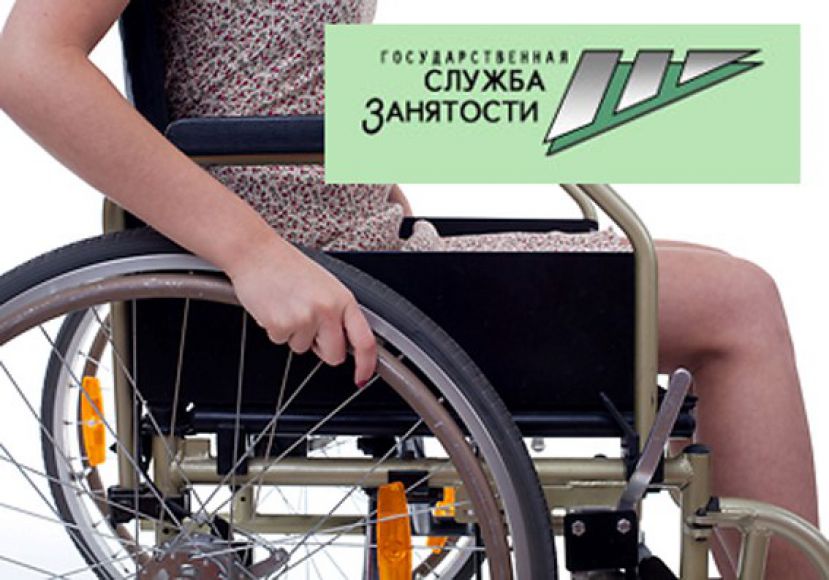 ПРИ СОДЕЙСТВИИ СЛУЖБЫ ЗАНЯТОСТИ НАСЕЛЕНИЯ ИНВАЛИДЫ МОГУТ:- получить информацию о положении на рынке труда;- трудоустроиться на постоянную работу (в том числе на квотируемые рабочие места для инвалидов) или временную работу (оплачиваемые общественные работы, временные работы, организуемые для безработных граждан, испытывающих трудности в поиске работы);